Publicado en Madrid el 30/11/2022 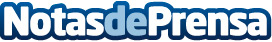 Correos y la Confederación Nacional de Asociaciones de Comerciantes de Cascos Históricos (COCAHI) firman un acuerdo de colaboraciónLos socios de COCAHI podrán hacer llegar sus productos a cualquier lugar de España y Portugal a través de la plataforma Correos Market sin pagar comisiones. Correos también pone a disposición de COCAHI sus servicios de paquetería, su promoción en El Camino con Correos y las soluciones e-commerce para impulsar la transformación digital de los comercios asociados.Datos de contacto:Comunicación de Correos91 596 30 60Nota de prensa publicada en: https://www.notasdeprensa.es/correos-y-la-confederacion-nacional-de-asociaciones-de-comerciantes-de-cascos-historicos-cocahi-firman-un-acuerdo-de-colaboracio Categorias: Nacional Historia Logística Digital http://www.notasdeprensa.es